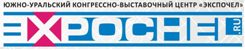 ПЛАН ВЫСТАВОЧНЫХ МЕРОПРИЯТИЙ 2017 год26 – 29 января9 – 12 февраля15-17 марта 30 марта – 2 апреля 12 – 15 апреля12 – 15 апреля12 – 15 апреля12 – 15 апреля12 – 15 апреля11 – 14 мая11 – 13 мая11 – 13 мая11 – 13 мая8 – 11 июня20 – 23 июля  9 – 12 августа6 – 9 сентября14 – 17 сентября19 – 21 сентября  19 – 21 сентября  19 – 21 сентября  20 – 23 октября 20 – 23 октября 20 – 23 октября 26 – 29 октября10 – 13 ноября10 – 13 ноября1 – 4 декабря26–29 декабряЗимняя ярмарка. Медовый рай Уральская масленицаУралстоматология. Медицина для здоровья и красотыУраллегпромПасхальная ярмаркаCHELBUILD-2017.  Загородный дом. Ландшафтный дизайнCHELBUILD-2017. Строительство и ремонтCHELBUILD-2017. Энергетика. Свет. ЭлектротехникаCHELBUILD-2017. Жилищно-коммунальное хозяйствоСемейные традиции. Детство Свадебный салон. Всё для пенсионеровУральский автосалон. Коммерческий транспортБезопасность. IT-технологии. Коммуникации. СвязьВсё для бизнеса. Банки. Госконтракт Модное лето. Дачный сезонЯрмарка молодого мёда. Продуктовый рай. Мир одеждыОсенняя ярмарка. Медовый спас. УсадьбаЧелябинская ярмаркаИнноСтрой. Коттеджное строительствоУральский экологический форум. Экология-2017 ТехноЭкспо.  Машиностроение. Металлообработка. СваркаТехноЭкспо. Авто. Коммерческий транспорт. ЛогистикаАгроПродЭкспо. Урожай–2017ExpoHoReCa.Уральский фестиваль кулинарии и гостеприимстваИндустрия клинингаСовременная женщинаЮжуралювелир. Меховой салонИндустрия красотыНовогодняя ярмарка Южного УралаРождественский базарДополнительную информацию вы можете получить в оргкомитете по адресу:Россия, . Челябинск, ул. Энтузиастов, 2, офис 311тел/факс. (351) 263–75–12, (351) 200–34–52, 10@expochel.ru, www. EXPOCHEL.RUДополнительную информацию вы можете получить в оргкомитете по адресу:Россия, . Челябинск, ул. Энтузиастов, 2, офис 311тел/факс. (351) 263–75–12, (351) 200–34–52, 10@expochel.ru, www. EXPOCHEL.RU